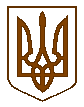 УКРАЇНАБілокриницька   сільська   радаРівненського району Рівненської областіРОЗПОРЯДЖЕННЯ 16 листопада     2016 р.                                                                             № 30-кПро проведення перевірки відповідно до Закону України «Про очищення влади»Відповідно до Закону України «Про очищення влади» (далі - Закон), Порядку проведення перевірки достовірності відомостей щодо застосування заборон, передбачених частинами третьою і четвертою статті 1 Закону України
«Про очищення влади», затвердженого постановою Кабінету Міністрів України від 16 жовтня 2014 року № 563 «Деякі питання реалізації Закону України
«Про очищення влади», та плану проведення перевірок відповідно до Закону України «Про очищення влади», затвердженого розпорядженням Кабінету Міністрів України від 16 жовтня 2014 року № 1025-р:Провести перевірку, передбачену Законом (далі - перевірка), стосовно державних державних службовців та посадових осіб органу місцевого самоврядування (крім виборних посад) згідно з графіком початку проведення перевірок (додається).Визначити відділ т.в.о. секретаря ради відповідальною за проведення перевірки.Т.в.о. секретарю сільської ради:забезпечити оприлюднення цього розпорядження на офіційному веб-сайті Білокриницької сільської ради;ознайомити з цим розпорядженням осіб, стосовно яких проводиться перевірка, у тому числі працівників, які відсутні на роботі (перебувають у відрядженні, щорічних основних та додаткових відпустках, відпустках без збереження заробітної плати, навчальних відпустках, відпустках у зв'язку з вагітністю та пологами, відпустках для догляду за дитиною, перебувають на обліку з тимчасової непрацездатності).Працівникам, стосовно яких проводиться перевірка, у десятиденний строк з дня початку проведення перевірки подати т.в.о. секретарю ради власноручно написану заяву про те, що до них не застосовуються або застосовуються заборони, визначені частиною третьою або четвертою статті 1 Закону, про згоду на проходження перевірки та оприлюднення відомостей щодо них.Контроль за виконанням розпорядження залишаю за собою.Т.в.о. секретаря  ради                                                                    О. Казмірчук                                                                         Додатокдо розпорядження № 3016.11.2016 ГРАФІКпочатку проведення перевірок в Білокриницькій сільській радівідповідно до Закону України «Про очищення влади»Т.в.о. секретаря  ради                                                                    О. Казмірчук№ з/пП.І.Б.Назва посадиТермін початку проведення перевіркиПідпис1Остапчук Ірина МиколаївнаСпеціаліст 16 листопада2Кузьмич Людмила ІванівнаСпеціаліст-землевпорядник 16 листопада3Захожа Майя МихайлівнаСпеціаліст- головний бухгалтер 16 листопада4Даюк Ірина МихайлівнаПаспортист 16 листопада5Гусак Ольга ВолодимирівнаДіловод 16 листопада6Павлюк Світлана ВіталіївнаІнспектор військогового обліку16 листопада7Кушнір Олена ІванівнаКасир 16 листопадаПрацівники, що перебувають у відпустці по догляду за дитиноюПрацівники, що перебувають у відпустці по догляду за дитиноюПрацівники, що перебувають у відпустці по догляду за дитиноюПрацівники, що перебувають у відпустці по догляду за дитиноюПрацівники, що перебувають у відпустці по догляду за дитиною1Дзюба Олена БогданівнаКасир23 листопада